Planning for Mathematical DiscourseMathematical Task: __Number of Students__	Content Standard(s): __SOL 2.17__NAME _________________________________________	DATE ____________________Number of StudentsPossible sentence frames for supporting learners:Nina’s class could have __ boys and __ girls.Jocelyn’s class could have ___ boys and __ girls.___+___=___+____I know my solution makes sense because….Rich Mathematical Task RubricTask Overview/Description/Purpose:   The purpose of this task is for students to demonstrate an understanding of equality using the context of the number of boys and girls in two classrooms.In this task, students will use a variety of strategies to create and justify equivalent relationships.Standards Alignment: Strand –Computation and EstimationStandards Alignment: Strand –Computation and EstimationPrimary SOL:  2.17 The student will demonstrate an understanding of equality through the use of the equal symboland the use of the not equal symbol.Related SOL (within or across grade levels/courses): 1.15, 3.17Primary SOL:  2.17 The student will demonstrate an understanding of equality through the use of the equal symboland the use of the not equal symbol.Related SOL (within or across grade levels/courses): 1.15, 3.17Learning Intention(s):Content - I am learning to represent and create equivalent relationships.Language - I am learning to use the language of mathematics to describe my understanding of the equal sign and equality.Social - I am learning to compare my strategy and solution to a classmate’s thinking. I am learning to analyze multiple solutions to an open-ended situation.Learning Intention(s):Content - I am learning to represent and create equivalent relationships.Language - I am learning to use the language of mathematics to describe my understanding of the equal sign and equality.Social - I am learning to compare my strategy and solution to a classmate’s thinking. I am learning to analyze multiple solutions to an open-ended situation.Success Criteria (Evidence of Student Learning):  I can use models, pictures, and number sentences to show that relationships are equal or not equal.I can explain why two number sentences are equal or not equal.I can compare my strategy and solution to my classmate’s. I can explain how and why multiple solutions can be correct for the same open-ended problem.Success Criteria (Evidence of Student Learning):  I can use models, pictures, and number sentences to show that relationships are equal or not equal.I can explain why two number sentences are equal or not equal.I can compare my strategy and solution to my classmate’s. I can explain how and why multiple solutions can be correct for the same open-ended problem.Mathematics Process Goals Mathematics Process Goals Problem SolvingStudents will apply the mathematical concept of equality and addition to create models and number sentences that are equivalent based on a set of open-ended criteria. Communication and ReasoningStudents will describe equality as a relationship that is the “same as” or a relationship that is balanced. Students can use a variety of reasoning strategies, aside from solving both sides of the equation. Students can recognize and apply the equal sign.Connections and RepresentationsStudents will create equivalent relationships and accurately represent these relationships using the equal sign. Task Pre-PlanningTask Pre-PlanningApproximate Length/Time Frame:  60 minutes Approximate Length/Time Frame:  60 minutes Grouping of Students: Students will begin the task independently. As the task progresses, students will share ideas with a partner. Students will communicate findings by sharing strategies during a whole group reflection.Grouping of Students: Students will begin the task independently. As the task progresses, students will share ideas with a partner. Students will communicate findings by sharing strategies during a whole group reflection.Materials and Technology:Virtual Implementation Google Slides task for each studentcounters, unfix cubes, open number lines, concrete balance scalesdrawing tools, crayons, pencils, etc.Vocabulary:addendequal and not equalequal symbol, equal signbalanced same as Anticipate Responses: See the Planning for Mathematical Discourse Chart (columns 1-3).Anticipate Responses: See the Planning for Mathematical Discourse Chart (columns 1-3).Task Implementation (Before) 15 minutesTask Launch: Consider starting this Same but Different number sense routine. The routine came from this website.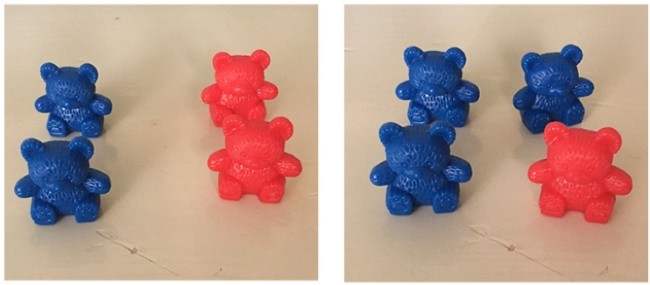 Ask students: “How are these pictures the same? How are they different?” Students might discuss how both pictures have the same amount or an equal number of bears. Picture A has the same number of red bears and blue bears, and Picture B has more blue bears. This is a good opportunity to introduce vocabulary such as same, balanced, equal, and not equal.Read the task to students. Consider revealing the task slowly over time. As students learn more information, invite them to pause. Ask: “What do you know so far? What do you wonder?” When the question is revealed consider asking “What is the question asking you to find?” Slowly revealing the problem will support students in processing and making sense of the task.Pass out the task to each student to solve. Make manipulatives and drawing tools available, as needed.Task Implementation (During) 20 minutesDirections for Supporting Implementation of the TaskMonitor – The teacher will observe students as they work independently on the task. The teacher will engage with students by asking assessing or advancing questions as necessary (see attached Question Matrix).Select – The teacher will decide which strategies or thinking will be highlighted (after student task implementation) that will advance mathematical ideas and support student learning.Sequence – The teacher will select 2-3 student strategies to share with the whole group. One suggestion is to look for one common misconception and two correct responses to share.Connect – The teacher will consider ways to facilitate connections between different student representations.  Suggestions For Additional Student SupportSentences frames to facilitate communication:____is the same as ___.  I know they are equal because…Vocabulary development:Use Frayer models to deepen understanding of vocabulary terms.Students who have difficulties with decoding/reading math text may benefit from pairing vocabulary with visuals.  For example, have a balance scale with objects to model the meaning of “same as”Keep vocabulary on an anchor chart or word wall and reference the visual as needed to reinforce verbal, written, and graphic representations of new vocabulary words.Organization:Have materials available for students. Consider providing 2 colors of each material.Prepare student workspace with materials required for task.Consider graphic organizers with 2 spaces to represent each class.Extension Questions: How do you know you can reverse the order of the equation to find your solution?Can you find more solutions that will work?How many possibilities do you think there might be?How could you continue adjusting your equation to find more solutions?Task Implementation (After) 15 minutesConnecting Student Responses and Closure of the Task:Consider ways to ensure that each student will have an equitable opportunity to share his/her thinking during task discussion (opportunity for gallery walk or think/pair/share with a partner or small group).Based on the actual student responses, select and sequence specific students to present their mathematical work during class discussion. Consider sharing one strategy that shows a common misconception, and two other accurate strategies that can connect to each other. Facilitate a discussion about similarities and differences between the strategies. Connect different students’ responses and connect the responses to the key mathematical ideas (equality, the relationship between addition and subtraction, and decomposing/composing numbers)Possible facilitator questions:How is __’s strategy similar or different to __’s strategy?Why can you change the order of the equation to find a solution that works? Do you notice any patterns within these different solutions?How do you know these number sentences are equal? Why is that important?How do these connect to our learning intentions? Provide an opportunity for students to ask clarifying questions.Close the lesson by returning to the success criteria. Have students reflect on their progress toward the criteria.Teacher Reflection About Student Learning:Use the rich mathematical task rubric to evaluate students’ progress toward the goals.Look at the students’ work. Who employed what strategies?Who used a concrete tool? Who needed to model or represent each student? Who used a number sentence? Who used mathematical patterns and relationships?Who was unable to complete the task even with support?Who used the commutative property? Did they justify why or how the commutative property works? (Note: they don’t need to name it. The purpose is to discuss how the idea can be used to understand mathematics)Who used the first equation to support them in writing more equivalent relationships?Who found a pattern that helped them to find multiple solutions?Teacher Completes Prior to Task ImplementationTeacher Completes Prior to Task ImplementationTeacher Completes During Task ImplementationTeacher Completes During Task ImplementationTeacher Completes During Task ImplementationAnticipated Student Response/Strategy  Provide examples of possible correct student responses along with examples of student errors/misconceptionsAssessing Questions – Teacher Stays to Hear ResponseTeacher questioning that allows student to explain and clarify thinkingAdvancing Questions – Teacher Poses Question and Walks AwayTeacher questioning that moves thinking forwardList of Students Providing Response Who? Which students used this strategy?Discussion Order - sequencing student responses Based on the actual student responses, sequence and select particular students to present their mathematical work during class discussionConnect different students’ responses and connect the responses to the key mathematical ideasConsider ways to ensure that each student will have an equitable opportunity to share his/her thinking during task discussionAnticipated Student Response: Student is not sure how to start.Reread the task.  What is the problem asking?What do you know about Nina’s class? What do you know about Jocelyn’s class?What do you know about the words more and less?How might the routine we just did support you in thinking about this task?Imagine a classroom of boys and girls, or a line of boys and girls. What does it look like? How could visualizing the problem help you?How could you represent this story using a picture or tool?Anticipated Student Response: Student does not create an equation or model that shows the same number of students in each class.What is the story telling you about Jocelyn’s class? Nina’s class?Tell me about your work.  Are these pictures or number sentences equal? How do you know? Are there the same number of students in each class? How do you know?Take a moment to think about your picture/model and the problem. Did you represent each part of the problem? How do you know?What is the same about Nina and Jocelyn’s class? What is different?Anticipated Student Response:Students write the exact same number sentence for both classes. For example: 7+9=7+9Tell me about your picture/model. Where are the boys and girls in Nina’s class? Where are the boys and girls in Jocelyn’s class? What would it sound like to read your number sentence/equation out loud? What does your number sentence say about the boys and the girls in each class? Does this number sentence represent the problem?Take a moment to represent your equation using a picture or tools. How does your representation match the story?Anticipated Student Response:Student correctly represents the story with a picture or model to find a solution.Tell me about your picture/model. What did you do? What helped you know how to represent the problem?What would it look like to show your picture/model using number sentences?  I see you’ve used __ tools to represent this story. What would it look like to use numbers? Anticipated Student Response:Student records a number sentence to correctly represent the story. Students finds one solution.Tell me about your work.How do you know your equation is balanced?What strategy did you use to ensure both sides of the equation have the same number of students?How could you use this solution to help you find others?How might you adjust your equation to find more possibilities? As you’re finding more possibilities, do you see any patterns?Anticipated Student Response:Student uses the commutative property and number relationships to correctly model the problem and create at least one solution.Tell me about your work.Why did you reverse the order of the numbers? How did you know that would work? What if you didn’t change the order, would it still work? Why or why not?How do you know the equation you created works for this story?How could you use this idea to find more solutions?Do you see any patterns in your work?Nina is in 2nd grade. Her sister, Jocelyn, is in 4th grade. Nina’s class and Jocelyn’s class have the same number of students. Nina’s class has more boys than girls. Jocelyn’s class has more girls than boys.How many boys and girls could be in Nina’s class? How many boys and girls could be in Jocelyn’s class?Represent your thinking using models and number sentences. Explain how you know. AdvancedProficientDevelopingEmergingMathematicalUnderstandingProficient Plus:Uses relationships among mathematical concepts or makes mathematical generalizationsDemonstrates an understanding of concepts and skills associated with task Applies mathematical concepts and skills which lead to a valid and correct solution Demonstrates a partial understanding of concepts and skills associated with taskApplies mathematical concepts and skills which lead to an incomplete or incorrect solutionDemonstrates no understanding of concepts and skills associated with taskApplies limited mathematical concepts and skills in an attempt to find a solution or provides no solutionProblem SolvingProficient Plus:Problem solving strategy is well developed or efficientProblem solving strategy displays an understanding of the underlying mathematical conceptProduces a solution relevant to the problem and confirms the reasonableness of the solution Problem solving strategy displays a limited understanding of the underlying mathematical conceptProduces a solution relevant to the problem but does not confirm the reasonableness of the solutionA problem solving strategy is not evident Does not produce a solution that is relevant to the problemCommunicationandReasoningProficient Plus:Reasoning or justification is comprehensive Consistently uses precise mathematical language to communicate thinking Demonstrates reasoning and/or justifies solution stepsSupports arguments and claims with evidenceUses mathematical language  to communicate thinkingReasoning or justification of solution steps is limited or contains misconceptionsProvides limited or inconsistent evidence to support arguments and claimsUses limited mathematical language to partially communicate thinkingProvides no correct reasoning or justificationDoes not provide evidence to support arguments and claimsUses no mathematical language to communicate thinking Representations and ConnectionsProficient Plus:Uses representations to analyze relationships and extend thinkingUses mathematical connections to extend the solution to other mathematics or to deepen understanding Uses a representation or multiple representations, with accurate labels, to explore and model the problemMakes a mathematical connection that is relevant to the context of the problem Uses an incomplete or limited representation to model the problemMakes a partial mathematical connection or the connection is not relevant to the context of the problem Uses no representation or uses a representation that does not model the problemMakes no mathematical connections 